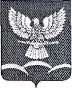 РЕШЕНИЕСОВЕТА НОВОТИТАРОВСКОГО СЕЛЬСКОГО ПОСЕЛЕНИЯ ДИНСКОГО РАЙОНАот 04.02.2015                                                                                № 27-05/03станица Новотитаровская 	В соответствии с Федеральным законом от 25.12.2008 года № 273-ФЗ «О противодействии коррупции», Федеральным законом от 06.102003 года                       № 1313-ФЗ «Об общих принципах организации местного самоуправлений в Российской Федерации», на основании статей 26, 63 Устава Новотитаровского сельского поселения Динского район, Совет Новотитаровского сельского поселения Динского района р е ш и л:	1. Утвердить Порядок  досрочного прекращения полномочий лиц, замещающих муниципальные должности в Новотитаровском сельском поселении, в связи с несоблюдением запретов и ограничений и неисполнением обязанностей, установленных законодательством о противодействии коррупции (прилагается).	2. Опубликовать настоящее решение в газете «Деловой контакт» и обеспечить его размещение на интернет-сайте администрации Новотитаровского сельского поселения Динского района www.novotitarovskaya.info.3. Контроль за исполнением настоящего решения возложить на комиссию по законности, правопорядку, работе с общественностью и делам казачества Совета Новотитаровского сельского поселения Динского района (Шипилов).4. Настоящее решение вступает в силу со дня его официального опубликования.Председатель Совета Новотитаровского сельского поселения                                            Ю.Ю. ГлотовГлава Новотитаровского сельского поселения                                                                             С.К. КошманПРИЛОЖЕНИЕ к решению Совета Новотитаровского сельского поселения Новотитаровского районаот 04.02.2015  №  27-05/03ПОРЯДОК
досрочного прекращения полномочий лиц, замещающих муниципальные должности в Новотитаровском сельском поселении в связи с несоблюдением запретов и ограничений и неисполнением обязанностей, установленных законодательством о противодействии коррупции	1. Настоящим Порядком на основании Федерального закона от 6 октября 2003 года № 131-ФЗ «Об общих принципах организации местного самоуправления в Российской Федерации», Федерального закона от 25 декабря 2008 года № 273-ФЗ «О противодействии коррупции», Устава Новотитаровского сельского поселения Динского района устанавливается порядок досрочного прекращения полномочий лиц, замещающих муниципальные должности на постоянной основе в Новотитаровском сельском поселении в соответствии со ст. 1 Закона Краснодарского края от 08.06.2007               № 1243-КЗ «О реестре муниципальных должностей и реестре муниципальных должностей муниципальной службы в Краснодарском крае», в связи с несоблюдением запретов и ограничений и неисполнением обязанностей, установленных Федеральным законом от 6 октября 2003 года № 131-ФЗ «Об общих принципах организации местного самоуправления в Российской Федерации», Федеральным законом от 25 декабря 2008 года № 273-ФЗ «О противодействии коррупции» и другими федеральными законами (далее – законодательство), за исключением запретов, ограничений и обязанностей, несоблюдение и неисполнение которых влечет увольнение (освобождение от должности) лиц, замещающих муниципальные должности в связи с утратой доверия.2. Действие настоящего Порядка не распространяется на случаи несоблюдения лицом, замещающим должность главы Новотитаровского сельского поселения, требований статьи 74.1 Федерального закона от 6 октября 2003 года № 131-ФЗ «Об общих принципах организации местного самоуправления в Российской Федерации», за исключением п. 4 ч. 2 статьи 74.1 названного закона в части несоблюдения ограничений и запретов и неисполнение обязанностей, которые установлены Федеральным законом от 25.12.2008 № 273-ФЗ «О противодействии коррупции», и Уставом Новотитаровского сельского поселения.	3. Полномочия лица, замещающего муниципальную должность, прекращаются досрочно в случае несоблюдения им запретов и ограничений и неисполнения обязанностей, установленных законодательством по решению Совета Новотитаровского сельского поселения по результатам проверки, проведенной депутатской комиссией (Комиссия по законности, правопорядку, работе с общественностью и делам казачества) либо отделом по общим и правовым вопросам администрации Новотитаровского сельского поселения на основании:	- инициативы депутатов Совета Новотитаровского сельского поселения о досрочном прекращении полномочий лица, замещающего муниципальную должность, выдвинутой не менее чем одной третью от установленной численности депутатов Совета Новотитаровского сельского поселения. 	- письменной информации о совершении лицом, замещающим муниципальную должность, коррупциогенных правонарушений, свидетельствующих о несоблюдения им запретов и ограничений и неисполнения обязанностей, установленных законодательством, представленной в органы местного самоуправления:	а) должностным лицом ответственным за работу по профилактике коррупционных и иных правонарушений в администрации Новотитаровского  сельского поселения; 	б) правоохранительными и другими государственными органами, органами местного самоуправления и их должностными лицами;	в) постоянно действующими руководящими органами политических партий и зарегистрированными в соответствии с законодательством иными общероссийскими общественными объединениями, не являющимися политическими партиями, а также региональными и местными отделениями политических партий, межрегиональных, региональных и местных общественных объединений;	г) 	Общественной палатой Российской Федерации, Общественной палатой Краснодарского края;	д) редакциями общероссийских, региональных и местных средств массовой информации.	Порядок проведения проверки, указанной в абзаце 1 настоящего пункта порядка, определяется нормативным правовым актом Совета Новотитаровского сельского поселения.	4. Инициатива депутатов о досрочном прекращении полномочий лица, замещающего муниципальную должность, оформляется в виде обращения, которое вносится в Совет Новотитаровского сельского поселения вместе с проектом решения Совета Новотитаровского сельского поселения о досрочном прекращении полномочий лица, замещающего муниципальную должность. О выдвижении данной инициативы лицо, замещающее муниципальную должность, уведомляется не позднее дня, следующего за днем внесения указанного обращения в  Совет Новотитаровского сельского поселения.	5. Проведение проверки по инициативе депутатов Новотитаровского сельского поселения и информации, указанной п. 3 настоящего решения, осуществляется Советом Новотитаровского поселения в течение одного месяца со дня поступления инициативы либо обращения.	В случае если информация о результатах проверки ранее становилась предметом рассмотрения комиссии по соблюдению требований к служебному поведению лиц, замещающих муниципальные должности, и урегулирования конфликта интересов, то при принятии Советом Новотитаровского сельского поселения решения рассматриваются рекомендации указанной комиссии.	6. При рассмотрении инициативы депутатов либо обращения, указанных в п. 3 настоящего решения, Совет Новотитаровского сельского поселения обязан обеспечить лицу, замещающему муниципальную должность:	а) заблаговременное получение уведомления о дате, времени и месте их рассмотрения инициативы либо обращения;	б) возможность ознакомления с информацией о совершении им коррупционного правонарушения;	в) представление возможности дать объяснение по поводу обстоятельств, изложенных в инициативе либо обращении.	7. До принятия решения об увольнении (освобождения от должности) в связи с несоблюдением запретов и ограничений и неисполнением обязанностей, установленных законодательством у лица, замещающего муниципальную должность, необходимо истребовать письменное объяснение.	Если по истечении двух рабочих дней со дня предъявления лицу, замещающему муниципальную должность, требования о представлении объяснения оно не будет представлено, то составляется соответствующий акт.	Непредставление  лицом, замещающим муниципальную должность, объяснения не является препятствием для принятия решения об увольнении в связи с несоблюдением запретов и ограничений и неисполнением обязанностей, установленных законодательством.	8. Решение Совета Новотитаровского сельского поселения о досрочном прекращении полномочий лица, замещающего муниципальную должность, в связи с несоблюдением запретов и ограничений и неисполнением обязанностей, установленных законодательством считается принятым, если за него проголосовало не менее двух третей от установленной численности депутатов Совета.	9. Решение Совета Новотитаровского сельского поселения о досрочном прекращении полномочий лица, замещающего муниципальную должность, в связи с несоблюдением запретов и ограничений и неисполнением обязанностей, установленных законодательством подписывается председателем Совета Новотитаровского сельского поселения, а если такое решение принято в отношении председателя Совета Новотитаровского сельского поселения – председательствующим на данной сессии депутатом Совета Новотитаровского сельского поселения.	10. В случае если лицо, замещающее муниципальную должность, не согласно с решением Совета Новотитаровского сельского поселения о досрочном прекращении его полномочий в связи с несоблюдением запретов и ограничений и неисполнением обязанностей, установленных законодательством, он вправе в письменном виде изложить свое особое мнение.	11. Копия решения об увольнении (освобождении от должности) лица, замещающего муниципальную должность, в с несоблюдением запретов и ограничений и неисполнением обязанностей, установленных законодательством, или об отказе в применении такого взыскания с указанием мотивов в течение дня принятия соответствующего решения вручается указанному лицу под расписку либо в этот же срок направляется ему заказным письмом с уведомлением.	12. Решение Совета Новотитаровского сельского поселения о досрочном прекращении полномочий лица, замещающего муниципальную должность, в связи с несоблюдением запретов и ограничений и неисполнением обязанностей, установленных законодательством подлежит официальному опубликованию не позднее чем через пять дней со дня его принятия. В случае если лицо, замещающее муниципальную должность, в письменном виде изложил свое особое мнение по вопросу досрочного прекращения его полномочий в связи с несоблюдением запретов и ограничений и неисполнением обязанностей, установленных законодательством, оно подлежит опубликованию одновременно с указанным решением Совета Новотитаровского сельского поселения.	13. В случае если инициатива депутатов Совета Новотитаровского сельского поселения о досрочном прекращении полномочий лица, замещающего муниципальную должность, в связи с несоблюдением запретов и ограничений и неисполнением обязанностей, установленных законодательством, либо обращение иных лиц, указанных в п. 3 настоящего решения, отклонены Советом Новотитаровского сельского поселения, вопрос о досрочном прекращении полномочий лица, замещающего муниципальную должность, в связи с несоблюдением запретов и ограничений и неисполнением обязанностей, установленных законодательством может быть вынесен на повторное рассмотрение Совета Новотитаровского сельского поселения не ранее чем через два месяца со дня проведения сессии Совета Новотитаровского сельского поселения, на которой рассматривался указанный вопрос.Об утверждении Порядка досрочного прекращения полномочий лиц, замещающих муниципальные должности в Новотитаровском сельском поселении, в связи с несоблюдением запретов и ограничений и неисполнением обязанностей, установленных законодательством о противодействии коррупции